ADVANCE CAR JACK CONTROLLED BY RF WIRELESS DEVICEABSTRACT:The project is designed to control the direction of car jack by using a RF technology for remote operation with a transmitter and receiver. The direction of the DC motor is depending on signal which is coming from transmitter. Hence, if the relay1 & relay4 gets ON then the motor rotates in forward direction. And if relay2 & realy3 gets ON then the motor rotates in backward direction.This project uses the above principle to control the direction of the jack by using RF module. At the transmitter side we are using encoder IC through which the signal is encoded and transmitted with the help of RF transmitter. At receiver side we are using decoder IC through which the signals are decoded coming from RF transmitter. At the transmitting end using push buttons, signals are sent to the receiver to control the direction of the jack and make it move forward / backward.  An RF transmitter acts as a remote control that has the advantage of adequate range (up to 200 meters) with proper antenna. The receiver decodes the signals before feeding it to another DC motor via motor driver IC for necessary work. The motor driver IC is interfaced to the decoder IC for receiving signals and delivering desired output for direction control of the DC motor. Furthermore, the project can be enhanced by using mobile phones we can control the direction of jack.BLOCK DIAGRAM: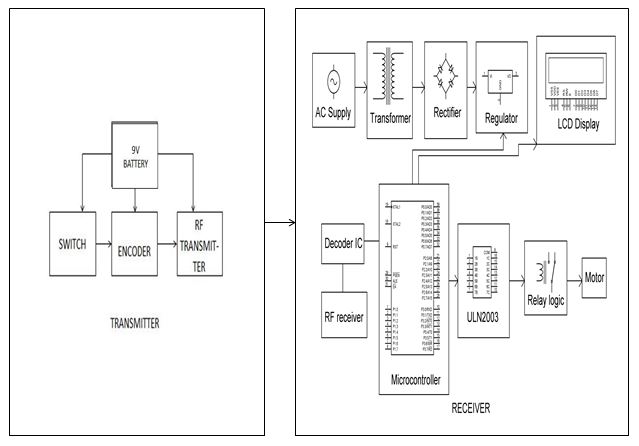 